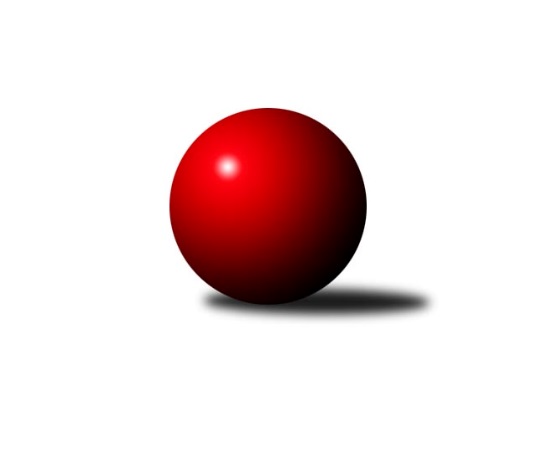 Č.22Ročník 2022/2023	6.4.2023Nejlepšího výkonu v tomto kole: 2745 dosáhlo družstvo: Svitavy AVýchodočeský přebor skupina B 2022/2023Výsledky 22. kolaSouhrnný přehled výsledků:Rychnov n/K C	- Svitavy A	2:14	2575:2745		5.4.Rybník A	- Pardubice B	14:2	2396:2251		5.4.Hylváty B	- České Meziříčí A	8:8	2481:2426		6.4.Svitavy B	- Přelouč A	10:6	2565:2521		6.4.Smiřice B	- Vys. Mýto B	10:6	2546:2536		6.4.České Meziříčí A	- Hr. Králové A	10:6	2537:2532		3.4.Tabulka družstev:	1.	Svitavy A	20	17	1	2	236 : 84 	 	 2588	35	2.	Rybník A	20	15	0	5	214 : 106 	 	 2567	30	3.	Vys. Mýto B	20	14	1	5	212 : 108 	 	 2536	29	4.	Hylváty B	20	11	1	8	178 : 142 	 	 2538	23	5.	Svitavy B	20	11	1	8	167 : 153 	 	 2510	23	6.	Přelouč A	20	10	0	10	163 : 157 	 	 2539	20	7.	České Meziříčí A	20	8	2	10	147 : 173 	 	 2472	18	8.	Hr. Králové A	20	7	1	12	147 : 173 	 	 2506	15	9.	Smiřice B	20	6	0	14	108 : 212 	 	 2462	12	10.	Rychnov n/K C	20	4	1	15	103 : 217 	 	 2432	9	11.	Pardubice B	20	3	0	17	85 : 235 	 	 2426	6Podrobné výsledky kola:	 Rychnov n/K C	2575	2:14	2745	Svitavy A	Oldřich Krsek	 	 229 	 206 		435 	 2:0 	 430 	 	199 	 231		Klára Kovářová	Pavel Krejčík	 	 210 	 196 		406 	 0:2 	 414 	 	224 	 190		Adam Krátký	Věra Moravcová	 	 187 	 235 		422 	 0:2 	 474 	 	231 	 243		Jakub Zelinka	Jaroslav Kejzlar	 	 223 	 208 		431 	 0:2 	 472 	 	240 	 232		Michal Dvořáček	Ilona Sýkorová	 	 215 	 220 		435 	 0:2 	 492 	 	242 	 250		Vlastimil Krátký	Vít Richter	 	 241 	 205 		446 	 0:2 	 463 	 	224 	 239		Zdeněk Dokoupilrozhodčí: Jaroslav KejzlarNejlepší výkon utkání: 492 - Vlastimil Krátký	 Rybník A	2396	14:2	2251	Pardubice B	Tomáš Herrman	 	 215 	 198 		413 	 2:0 	 387 	 	198 	 189		Lukáš Doubek	Tomáš Müller	 	 214 	 221 		435 	 2:0 	 384 	 	196 	 188		Patricie Hubáčková	Lukáš Müller	 	 187 	 211 		398 	 2:0 	 360 	 	184 	 176		Miloslav Vaněk	Marcel Novotný	 	 185 	 197 		382 	 2:0 	 343 	 	173 	 170		Milan Novák	Karolína Kolářová *1	 	 173 	 199 		372 	 0:2 	 394 	 	187 	 207		Lukáš Hubáček	Václav Kolář	 	 192 	 204 		396 	 2:0 	 383 	 	191 	 192		Martina Novákovározhodčí: Jiří Müllerstřídání: *1 od 51. hodu Miroslav KolářNejlepší výkon utkání: 435 - Tomáš Müller	 Hylváty B	2481	8:8	2426	České Meziříčí A	Jaroslav Kaplan	 	 222 	 206 		428 	 2:0 	 397 	 	193 	 204		Ladislav Lorenc	Monika Venclová	 	 199 	 197 		396 	 0:2 	 407 	 	212 	 195		Jaroslav Pumr	Anthony Šípek	 	 216 	 202 		418 	 0:2 	 421 	 	205 	 216		Jaroslav Šrámek	Vojtěch Morávek	 	 251 	 229 		480 	 2:0 	 364 	 	176 	 188		Milan Vošvrda	Tomáš Skala	 	 182 	 183 		365 	 0:2 	 413 	 	214 	 199		Kamil Vošvrda	Petr Bečka	 	 189 	 205 		394 	 0:2 	 424 	 	209 	 215		Ondřej Broučekrozhodčí: Jan VenclNejlepší výkon utkání: 480 - Vojtěch Morávek	 Svitavy B	2565	10:6	2521	Přelouč A	Miroslav Zeman	 	 199 	 201 		400 	 0:2 	 405 	 	203 	 202		Tomáš Jarolím	Jan Vaculík	 	 230 	 184 		414 	 0:2 	 427 	 	200 	 227		Jiří Vaníček	Zdenek Válek	 	 237 	 218 		455 	 2:0 	 444 	 	199 	 245		Petr Zeman	Jiří Klusák	 	 202 	 222 		424 	 0:2 	 427 	 	207 	 220		Karel Lang	Josef Širůček	 	 223 	 210 		433 	 2:0 	 389 	 	202 	 187		Petr Hanuš *1	Petr Rus	 	 228 	 211 		439 	 2:0 	 429 	 	219 	 210		Jaroslav Tomášekrozhodčí: Tomáš Jarolímstřídání: *1 od 47. hodu Stanislav ŠkopekNejlepší výkon utkání: 455 - Zdenek Válek	 Smiřice B	2546	10:6	2536	Vys. Mýto B	Karel Josef	 	 216 	 217 		433 	 0:2 	 434 	 	229 	 205		Martin Prošvic	Václav Šmída	 	 224 	 249 		473 	 2:0 	 431 	 	221 	 210		Václav Kašpar	Václav Novotný	 	 195 	 198 		393 	 0:2 	 444 	 	219 	 225		Michal Hynek	Anna Doškářová *1	 	 168 	 206 		374 	 0:2 	 418 	 	221 	 197		Marek Ledajaks	Martin Matějček	 	 213 	 228 		441 	 2:0 	 397 	 	193 	 204		Petr Dlouhý *2	Luděk Sukup	 	 223 	 209 		432 	 2:0 	 412 	 	207 	 205		Jan Chlebounrozhodčí: Stanislav Nosekstřídání: *1 od 51. hodu Roman Vrabec, *2 od 51. hodu Petr BartošNejlepší výkon utkání: 473 - Václav Šmída	 České Meziříčí A	2537	10:6	2532	Hr. Králové A	Milan Vošvrda	 	 189 	 181 		370 	 0:2 	 412 	 	210 	 202		Martin Šolc	Jaroslav Pumr	 	 205 	 196 		401 	 0:2 	 452 	 	219 	 233		Roman Klíma	Jaroslav Šrámek	 	 220 	 218 		438 	 2:0 	 391 	 	204 	 187		Josef Pardubský	Kamil Vošvrda	 	 241 	 218 		459 	 2:0 	 439 	 	209 	 230		Petr Víšek	Ladislav Lorenc	 	 217 	 243 		460 	 2:0 	 392 	 	191 	 201		Martin Holý	Jindřich Brouček	 	 195 	 214 		409 	 0:2 	 446 	 	222 	 224		Filip Ivanrozhodčí: Milan VošvrdaNejlepší výkon utkání: 460 - Ladislav LorencPořadí jednotlivců:	jméno hráče	družstvo	celkem	plné	dorážka	chyby	poměr kuž.	Maximum	1.	Vlastimil Krátký 	Svitavy A	460.66	309.1	151.6	4.5	8/10	(492)	2.	Martin Prošvic 	Vys. Mýto B	453.78	307.5	146.3	2.9	10/10	(534)	3.	Václav Kolář 	Rybník A	452.26	306.0	146.3	5.0	9/10	(521)	4.	Lukáš Müller 	Rybník A	445.88	305.6	140.2	4.9	10/10	(534)	5.	Jaroslav Šrámek 	České Meziříčí A	444.14	294.2	149.9	3.2	8/10	(486)	6.	Tomáš Müller 	Rybník A	443.23	304.4	138.9	4.5	10/10	(467)	7.	Monika Venclová 	Hylváty B	442.95	299.2	143.8	3.2	8/10	(477)	8.	Zdeněk Dokoupil 	Svitavy A	442.74	300.3	142.4	2.9	10/10	(478)	9.	Václav Kašpar 	Vys. Mýto B	442.00	302.0	140.0	5.1	10/10	(500)	10.	Vojtěch Morávek 	Hylváty B	441.32	296.2	145.1	5.5	10/10	(533)	11.	Filip Ivan 	Hr. Králové A	440.47	297.7	142.8	6.2	10/10	(512)	12.	Petr Zeman 	Přelouč A	435.83	298.4	137.5	5.4	8/10	(480)	13.	Petr Víšek 	Hr. Králové A	435.07	296.8	138.3	5.1	9/10	(514)	14.	Michal Dvořáček 	Svitavy A	433.76	294.9	138.9	5.1	7/10	(487)	15.	Oldřich Krsek 	Rychnov n/K C	432.82	296.1	136.7	6.2	10/10	(489)	16.	Petr Rus 	Svitavy B	432.73	297.1	135.6	5.8	9/10	(456)	17.	Jiří Vaníček 	Přelouč A	431.31	292.0	139.3	6.5	9/10	(495)	18.	Jan Vencl 	Hylváty B	430.89	296.5	134.3	5.4	8/10	(469)	19.	Jakub Zelinka 	Svitavy A	430.16	294.1	136.1	4.5	10/10	(485)	20.	Jiří Klusák 	Svitavy B	428.92	296.4	132.6	7.0	10/10	(482)	21.	Karolína Kolářová 	Rybník A	428.48	293.7	134.7	5.9	10/10	(483)	22.	Zdenek Válek 	Svitavy B	428.42	294.0	134.5	6.6	9/10	(485)	23.	Josef Širůček 	Svitavy B	426.61	291.5	135.1	5.6	7/10	(485)	24.	Jan Bernhard 	České Meziříčí A	425.16	296.3	128.9	7.2	8/10	(469)	25.	Martin Matějček 	Smiřice B	424.91	300.7	124.2	8.0	8/10	(461)	26.	Miroslav Kolář 	Rybník A	424.91	294.8	130.2	7.3	7/10	(470)	27.	Jaroslav Kaplan 	Hylváty B	424.69	293.1	131.6	7.7	7/10	(458)	28.	Václav Novotný 	Smiřice B	422.50	291.3	131.2	6.6	8/10	(465)	29.	Karel Lang 	Přelouč A	421.94	292.5	129.5	5.7	9/10	(478)	30.	Kamil Vošvrda 	České Meziříčí A	421.84	296.8	125.0	6.7	8/10	(469)	31.	Ondřej Brouček 	České Meziříčí A	420.82	296.1	124.7	7.0	7/10	(460)	32.	Jan Chleboun 	Vys. Mýto B	419.69	290.6	129.0	6.5	8/10	(492)	33.	Ilona Sýkorová 	Rychnov n/K C	419.68	290.2	129.5	5.3	10/10	(493)	34.	Ladislav Lorenc 	České Meziříčí A	419.49	288.0	131.5	6.7	10/10	(461)	35.	Tomáš Jarolím 	Přelouč A	419.27	294.5	124.7	7.0	8/10	(472)	36.	Milan Novák 	Svitavy A	419.18	291.6	127.6	6.4	8/10	(465)	37.	Milan Novák 	Pardubice B	414.92	290.7	124.2	7.2	10/10	(452)	38.	Karel Josef 	Smiřice B	414.47	291.6	122.9	8.0	10/10	(464)	39.	Martina Nováková 	Pardubice B	414.09	290.2	123.9	6.7	8/10	(450)	40.	Ludmila Skutilová 	Hr. Králové A	414.02	288.5	125.5	6.8	9/10	(463)	41.	Luděk Sukup 	Smiřice B	413.28	286.5	126.7	7.4	9/10	(441)	42.	Petr Bečka 	Hylváty B	412.87	287.6	125.3	8.2	9/10	(459)	43.	Petr Hanuš 	Přelouč A	412.07	296.4	115.7	9.7	8/10	(452)	44.	Jan Vaculík 	Svitavy B	411.93	285.9	126.1	7.8	10/10	(443)	45.	Martin Šolc 	Hr. Králové A	411.66	289.0	122.7	8.4	10/10	(468)	46.	Jana Bulisová 	Pardubice B	411.64	285.6	126.1	8.8	9/10	(465)	47.	Jaroslav Tomášek 	Přelouč A	410.98	289.4	121.6	9.4	9/10	(463)	48.	Vít Richter 	Rychnov n/K C	410.38	291.2	119.2	6.7	8/10	(473)	49.	Michal Hynek 	Vys. Mýto B	410.31	286.4	123.9	8.0	8/10	(449)	50.	Petr Skutil 	Hr. Králové A	408.52	286.0	122.5	10.0	9/10	(455)	51.	Marcel Novotný 	Rybník A	406.62	280.1	126.5	7.5	7/10	(425)	52.	Marek Ledajaks 	Vys. Mýto B	406.03	285.4	120.6	8.2	10/10	(485)	53.	Ladislav Kolář 	Hylváty B	405.09	285.4	119.7	8.3	7/10	(441)	54.	Lukáš Hubáček 	Pardubice B	400.51	280.9	119.6	9.9	10/10	(438)	55.	Anna Doškářová 	Smiřice B	399.92	284.5	115.4	10.0	8/10	(449)	56.	Věra Moravcová 	Rychnov n/K C	396.62	280.4	116.3	11.2	7/10	(446)	57.	Milan Vošvrda 	České Meziříčí A	396.00	286.3	109.7	11.0	7/10	(436)	58.	Miloslav Vaněk 	Pardubice B	395.11	284.0	111.1	11.8	10/10	(460)	59.	Petr Dlouhý 	Vys. Mýto B	394.41	282.2	112.2	9.9	8/10	(469)	60.	Pavel Čížek 	Svitavy B	391.51	270.4	121.1	9.6	7/10	(433)	61.	Jan Zeman 	Rychnov n/K C	390.93	278.2	112.8	9.7	8/10	(435)	62.	Patricie Hubáčková 	Pardubice B	390.88	285.2	105.7	11.4	8/10	(433)	63.	Pavel Krejčík 	Rychnov n/K C	389.88	279.8	110.1	10.1	9/10	(423)	64.	Martin Holý 	Hr. Králové A	389.31	272.1	117.3	9.9	8/10	(450)	65.	Tomáš Herrman 	Rybník A	376.89	264.5	112.4	13.6	7/10	(438)		David Sukdolák 	Přelouč A	461.00	297.0	164.0	2.0	1/10	(461)		Jan Brouček 	České Meziříčí A	452.19	305.0	147.2	2.6	4/10	(474)		Roman Klíma 	Hr. Králové A	452.00	293.0	159.0	3.0	1/10	(452)		Denis Džbánek 	Hr. Králové A	446.00	302.0	144.0	4.7	3/10	(463)		Václav Šmída 	Smiřice B	445.10	300.8	144.3	4.2	3/10	(480)		Petr Bartoš 	Vys. Mýto B	439.58	292.9	146.7	5.5	6/10	(465)		Martin Kučera 	Svitavy A	438.43	294.0	144.4	5.8	6/10	(466)		Klára Kovářová 	Svitavy A	434.56	302.0	132.6	5.3	6/10	(472)		Pavel Klička 	Přelouč A	430.53	295.6	134.9	6.2	6/10	(464)		Miroslav Zeman 	Svitavy B	429.67	296.8	132.9	7.9	5/10	(471)		Jana Klusáková 	Svitavy B	427.00	289.8	137.2	3.8	2/10	(461)		David Štěpán 	České Meziříčí A	423.67	295.8	127.9	5.3	3/10	(457)		Miroslav Skala 	Přelouč A	423.25	289.5	133.8	4.5	2/10	(432)		Filip Roman 	Svitavy A	422.50	277.0	145.5	4.5	2/10	(423)		Jaroslav Hažva 	Smiřice B	421.00	279.0	142.0	7.0	1/10	(421)		Tomáš Sukdolák 	Přelouč A	421.00	279.0	142.0	8.0	1/10	(421)		Jiří Turek 	Pardubice B	419.00	277.0	142.0	2.0	1/10	(419)		Luděk Sukup 	Smiřice B	417.67	293.7	124.0	7.3	3/10	(434)		Anthony Šípek 	Hylváty B	414.86	280.7	134.1	6.1	5/10	(458)		Lubomír Šípek 	Rychnov n/K C	413.67	286.3	127.4	7.8	6/10	(457)		Adam Krátký 	Svitavy A	413.00	289.3	123.7	10.7	3/10	(435)		Jan Vízdal 	Svitavy A	412.33	295.7	116.7	7.7	1/10	(416)		Jaroslav Pumr 	České Meziříčí A	411.83	295.7	116.2	8.8	4/10	(442)		Jindřich Brouček 	České Meziříčí A	407.75	293.0	114.8	10.0	2/10	(428)		Kryštof Vavřín 	Hylváty B	407.25	292.5	114.8	8.8	2/10	(413)		Roman Vrabec 	Smiřice B	407.10	284.0	123.1	6.6	6/10	(487)		Tomáš Skala 	Hylváty B	404.00	280.8	123.2	9.6	5/10	(476)		Marie Drábková 	Pardubice B	403.22	286.3	116.9	7.8	3/10	(430)		Kateřina Kolářová 	Rybník A	403.00	271.0	132.0	7.0	1/10	(403)		Josef Pardubský 	Hr. Králové A	401.50	290.0	111.5	9.5	2/10	(412)		Stanislav Nosek 	Smiřice B	400.56	281.0	119.6	9.6	3/10	(425)		Lukáš Doubek 	Pardubice B	399.00	282.7	116.3	9.7	3/10	(407)		Jiří Rus 	Svitavy B	397.50	284.0	113.5	11.0	2/10	(399)		Ivana Brabcová 	Pardubice B	396.25	278.8	117.5	8.0	2/10	(410)		Margita Novotná 	Smiřice B	392.00	272.0	120.0	6.0	1/10	(392)		Petr Brouček 	České Meziříčí A	390.67	284.0	106.7	10.3	3/10	(434)		Milan Dastych 	Vys. Mýto B	385.50	277.0	108.5	13.0	2/10	(411)		Lubomír Bačovský 	Svitavy B	385.00	270.0	115.0	11.0	1/10	(385)		Jan Vostrčil 	Hylváty B	384.00	289.0	95.0	6.0	1/10	(384)		Jindřich Jukl 	Svitavy B	381.00	284.0	97.0	16.0	2/10	(406)		Jaroslav Kejzlar 	Rychnov n/K C	380.40	265.3	115.2	12.3	5/10	(431)		Josef Gajdošík 	Rybník A	380.25	270.0	110.3	10.8	2/10	(398)		David Lukášek 	Smiřice B	378.50	274.3	104.3	12.8	4/10	(386)		Jaroslav Polanský 	Vys. Mýto B	376.00	269.0	107.0	14.0	1/10	(376)		Jaroslav Němeček 	Hr. Králové A	375.50	279.0	96.5	15.0	2/10	(377)		Vít Paliarik 	Smiřice B	361.50	265.5	96.0	14.3	4/10	(385)		Ladislav Češka 	Svitavy B	356.00	270.0	86.0	19.0	1/10	(356)		Milan Brouček 	České Meziříčí A	305.50	242.5	63.0	24.0	2/10	(309)		David Štěpán 	České Meziříčí A	287.33	210.0	77.3	23.0	3/10	(300)Sportovně technické informace:Starty náhradníků:registrační číslo	jméno a příjmení 	datum startu 	družstvo	číslo startu27035	Stanislav Škopek	06.04.2023	Přelouč A	3x306	Jindřich Brouček	03.04.2023	České Meziříčí A	2x11357	Jaroslav Šrámek	06.04.2023	České Meziříčí A	5x12368	Jaroslav Pumr	06.04.2023	České Meziříčí A	5x21855	Ondřej Brouček	06.04.2023	České Meziříčí A	1x25335	Adam Krátký	05.04.2023	Svitavy A	2x24791	Roman Klíma	03.04.2023	Hr. Králové A	1x20	Josef Pardubský	03.04.2023	Hr. Králové A	1x23501	Lukáš Doubek	05.04.2023	Pardubice B	5x
Hráči dopsaní na soupisku:registrační číslo	jméno a příjmení 	datum startu 	družstvo	Program dalšího kola:Nejlepší šestka kola - absolutněNejlepší šestka kola - absolutněNejlepší šestka kola - absolutněNejlepší šestka kola - absolutněNejlepší šestka kola - dle průměru kuželenNejlepší šestka kola - dle průměru kuželenNejlepší šestka kola - dle průměru kuželenNejlepší šestka kola - dle průměru kuželenNejlepší šestka kola - dle průměru kuželenPočetJménoNázev týmuVýkonPočetJménoNázev týmuPrůměr (%)Výkon7xVlastimil KrátkýSvitavy A4925xVojtěch MorávekHylváty B117.584805xVojtěch MorávekHylváty B4806xVlastimil KrátkýSvitavy A114.44926xJakub ZelinkaSvitavy A4742xVáclav ŠmídaSmiřice B112.844732xVáclav ŠmídaSmiřice B4737xTomáš MüllerRybník110.884355xMichal DvořáčekSvitavy A4723xJakub ZelinkaSvitavy A110.224748xZdeněk DokoupilSvitavy A4634xMichal DvořáčekSvitavy A109.75472